Dear Parents /CarersAs a celebration of the work that the children have done this term on ‘The Lion, The Witch and The Wardrobe’, we would like to have a dress up day next week – Wednesday 18th October. It would be great to see the children dress up as a character from the book / film.We have included some pictures below to support your ideas.Thank you for your support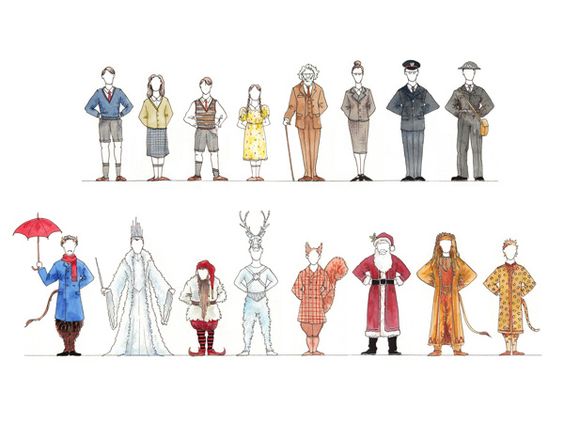 Mrs Wilson and Miss Mepham.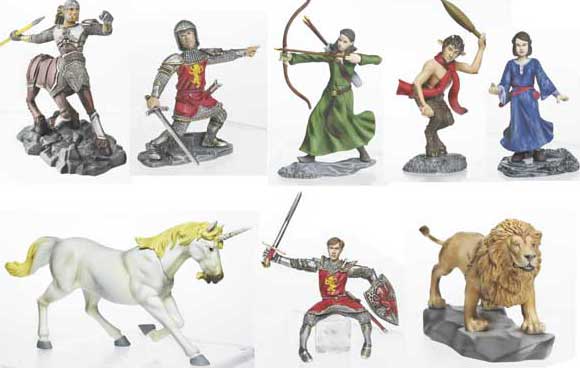 Dear Parents /CarersAs a celebration of the work that the children have done this term on ‘The Lion, The Witch and The Wardrobe’, we would like to have a dress up day next week – Wednesday 18th October. It would be great to see the children dress up as a character from the book / film.We have included some pictures below to support your ideas.Thank you for your supportMrs Wilson and Miss Mepham.